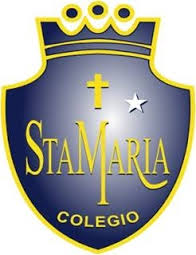 GUIAS DE APRENDIZAJEASIGNATURAMATEMÁTICANIVEL: KINDER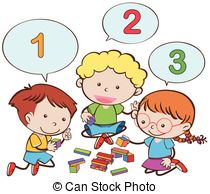 NOMBRE: ______________________________       Santa María de Maipú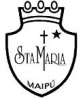 Departamento Educación ParvulariaGUÍA DE TRABAJO MATEMÁTICA 1KINDEROA 1. Crear patrones sonoros, visuales, gestuales, corporales u otros, de dos o tres elementos.Contenido Patrones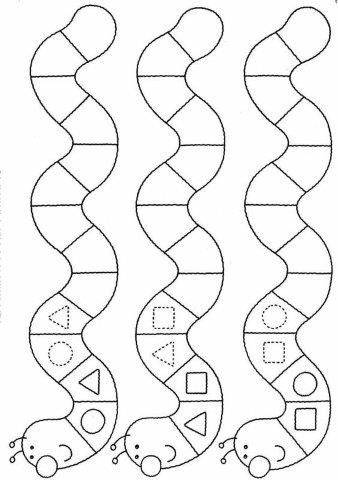 1.- Continua el patrón dado:2. Continua este patrón de color: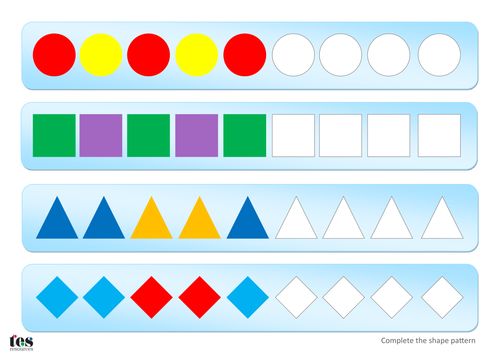        Santa María de MaipúDepartamento Educación ParvulariaGUÍA DE TRABAJO MATEMÁTICA 2 KINDEROA 7. Representar números y cantidades hasta el 10, en forma concreta, pictórica y simbólica.Contenido Números 3 y 41. Cuenta y colorea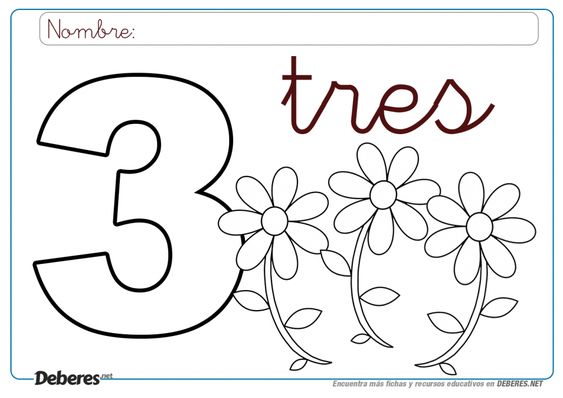 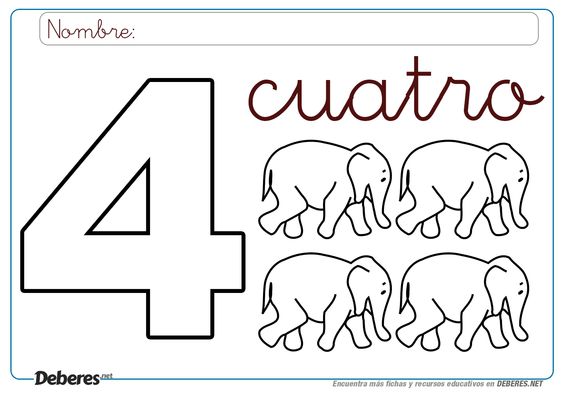          Santa María de MaipúDepartamento Educación ParvulariaGUÍA DE TRABAJO MATEMÁTICA 3KINDEROA 7. Representar números y cantidades hasta el 10, en forma concreta, pictórica y simbólica.Contenido Números 3 y 41. Cuenta y encierra el número de elementos. Luego colorea: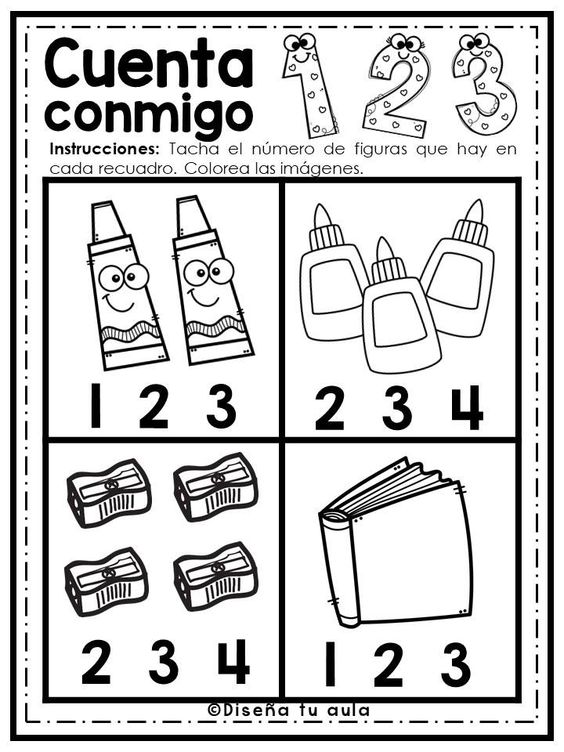 Apoya tu trabajo con las páginas 22, 23, 24, 26 27 y 28 de tu texto de matemáticas “El camino del aprendizaje”2° SEMANA DE APOYOFECHA: 23 AL 27 MARZO